Данные ресурсы позволяют найти и загрузить интересующую Вас  книгу или журнал, либо другое печатное издание совершенно безвозмездноПолезные ссылки для студентовПолезные ссылки для  преподавателейВиртуальные энциклопедии и справочники Рубрикон http://www.rubricon.com/Энциклопедии компании "Кирилл и Мефодий" http://www.megabook.ru/Энциклопедия "Кругосвет" http://www.krugosvet.ru/Энциклопедия Britannica http://www.britannica.com/Англо-русский словарь МультиЛекс http://www.multilex.ru/Библиотека открытых ресурсов Интернет:Библиотека открытых ресурсов Интернет: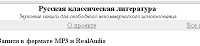 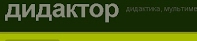 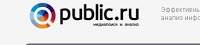 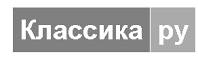 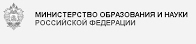 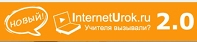 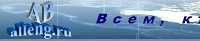 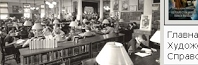 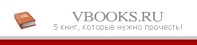 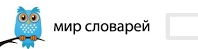 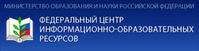 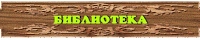 